Welcome to Wilson Community College					Dr. Tim Wright, PresidentWelcome and Introductions						Walter Dorsey, ChairReview of 2018/2019 projects						Brandi Bragg, FacilitatorPlans for 2019/2020 projectsLocal Implementation Certifications					Larry Donley, NCWorks Regional-Halifax Community College Area				Operations Director- NEPZ-Edgecombe Community College AreaNETWORKING BREAKOur Pathways: Industry Perspective-Health Care							Lisa Lassiter, Administrator of CareersVidant Health-Advanced Manufacturing					Charles Gilmore, Training SupervisorSara Lee Frozen Bakery	-Business Support Services					Crystal Lyons, HR ManagerReser’s Fine FoodsNC Simulation Station							Robert Hiett, Executive DirectorUpper Coastal Plain Council of Government									Michael Williams, Director									Turning Point WDBAdjourn									Walter DorseyPlease stay for a demonstration of NC Simulation Station.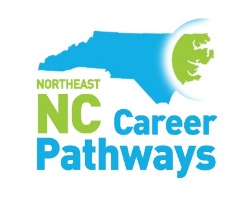 www.nencpathways.org